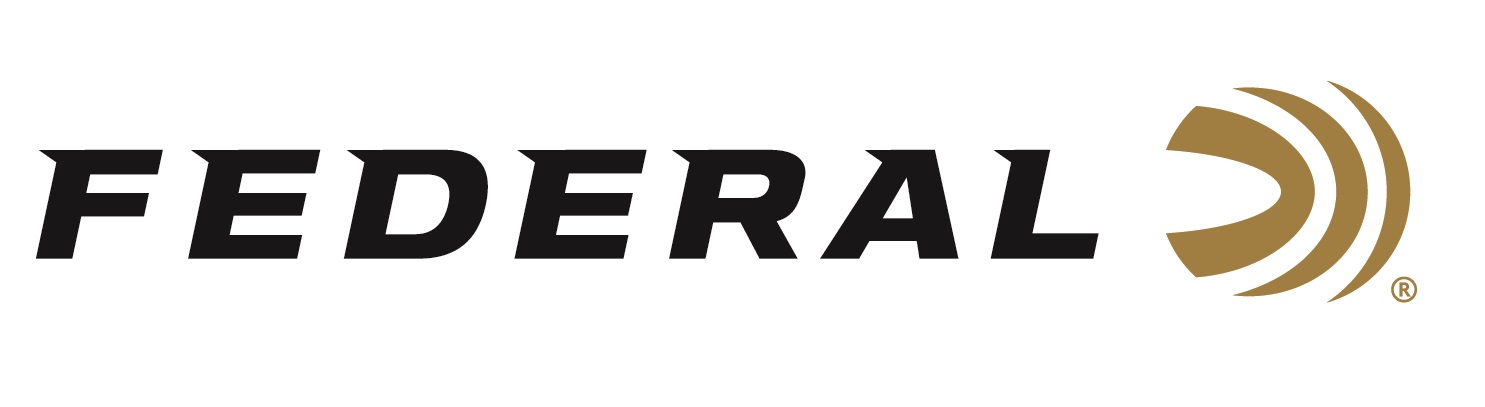 FOR IMMEDIATE RELEASE 		 		 Federal Releases More Component Bullet Options for ReloadingANOKA, Minnesota – January 31, 2020 – Federal has expanded its wide range of its renowned centerfire rifle and handgun bullets for reloaders. The first new option is a .224 90-grain option in the Fusion line intended for hunters and shooters looking to reload the 224 Valkyrie cartridge. The second new bullet offering is a full line of new Terminal Ascent bullets which is a match-style, all-range, bonded hunting bullet. “We have always loaded our ammunition with the industry’s finest components, and for decades we have provided the same world-renowned brass, primers and wads to handloaders,” said Federal Product Director Mike Holm.” But until just a few years ago, we kept all our proprietary Federal branded bullets to ourselves, offering them only in factory-loaded ammunition. Those days are now over and Federal is proud to now offer seven product lines of our top bullet designs to be sold as components for reloading.”Today, product options for rifle include the new Terminal Ascent, Trophy Bonded Tip, Trophy Bonded Sledgehammer Solid, Trophy Bonded Bear Claw and Fusion component bullets which includes the new option for 224 Valkyrie. For handgun, Hydra-Shok and Syntech options are offered to consumers.The all-new Federal Premium Terminal Ascent component bullets’ bonded construction fuels deep penetration on close targets, while the patented Slipstream polymer tip initiates expansion at velocities 200 fps lower than comparable designs. The bullet’s long, sleek profile offers an extremely high ballistic coefficient, and its AccuChannel groove technology improves accuracy and minimizes drag. Now available in a full selection bullet weights and diameters for loading the most popular long-range cartridges.Fusion component bullets provide the largest expansion and highest weight retention in their class. With a molecularly fused jacket and a pressure-formed core, Fusion transfers maximum energy on target and provides tag-filling accuracy. Now hunters can handload 224 Valkyrie and many of the most popular cartridges in shooting with the bullet design that changed hunting ammunition forever. The Fusion 90-grain .224 component bullet provides the largest expansion and highest weight retention in its class, making it the ideal choice for these modern cartridges.The several different handgun or rifle product lines listed above are available in a full array of the most popular bullet diameters and weights. For example, Federal’s Premium line of Terminal Ascent component bullets are available in 130-grain .264”, 136-grain .277”, 155-grain .284". 175-grain .308", and 200-grain .308”. The variety of diameters and weights are different for each product line, yet it’s safe to say all seven product lines carry the most popular calibers handloaders are looking in its specific category. All of Federal’s component bullets are packaged in 50-count boxes and are sold at the most competitive prices available.These new products were announced at the 2020 SHOT Show in Las Vegas, Nevada, January 21-24. New Fusion 224 Valkyrie component bullets are set to ship at the end of January 2020. New Terminal Ascent component bullets are scheduled to ship in the Spring of 2020.Federal ammunition can be found at dealers nationwide or purchased online direct from Federal. For more information on all products from Federal or to shop online, visit www.federalpremium.com.Press Release Contact: JJ ReichSenior Communications Manager - AmmunitionE-mail: VistaPressroom@VistaOutdoor.com About Federal AmmunitionFederal, headquartered in Anoka, MN, is a brand of Vista Outdoor Inc., an outdoor sports and recreation company. From humble beginnings nestled among the lakes and woods of Minnesota, Federal Ammunition has evolved into one of the world's largest producers of sporting ammunition. Beginning in 1922, founding president, Charles L. Horn, paved the way for our success. Today, Federal carries on Horn's vision for quality products and service with the next generation of outdoorsmen and women. We maintain our position as experts in the science of ammunition production. Every day we manufacture products to enhance our customers' shooting experience while partnering with the conservation organizations that protect and support our outdoor heritage. We offer thousands of options in our Federal Premium and Federal® lines-it's what makes us the most complete ammunition company in the business and provides our customers with a choice no matter their pursuit.